Déclaration de la CGT au CCE du 5 mai 2015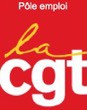 Externalisationdes Attestations employeursUne fois de plus, le choix qui est fait par la direction est celui du développement de la sous-traitance et de la privatisation d’une partie des activités, au nom du recentrage sur un prétendu coeur de métier de Pôle emploi.Pour la CGT, nous contestons et nous combattons ce rétrécissement du champ des activités des personnels, qui se combine avec le développement des services numériques, pour se substituer à l’intervention des agents en réponse aux attentes des usagers de Pôle emploi.Cela conduit une fois de plus à des pertes de compétences pour les personnels.Ce choix fait partie d’un plan de transfert d’activités plus global dangereux pour le service public: à force de retirer des activités à Pôle emploi on finira par démonter que Pôle emploi ne sert à rien.De plus, nous voulons souligner que contrairement aux propos de la direction visant à réduire le droit d’expression des organisations syndicales, ce ne sont pas les déclarations syndicales faites à la presse qui fragilisent Pôle emploi, ce sont les décidons prises par la Direction générale.Pour la CGT, nous devons nous opposer à ces attaques contre le service public. Pour: CGC - Contre: CGT, FO, CFTC, CFDT, SNU, STC - Abst.: SNAPParis, le 05 mai 2015C o ns e illers	d é d ié s	R é d uc t io n	d e		l'a c c ès e nt r e p r is e s	1	d 8 ma nd 8urs	a_u x	a g e nc e s	s a ns	R V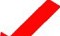 Règlement Intér ieur	'			Comptage DPA E I portef euille pour ent rav.e r la		Où	va	..,....dans le s fi Ch ier s ZOOMcontestat1on	p.	E	. ?o1e	mp 101	•	.Sous·t raitance massiv e/	Nouvea u SI pour « f avoriserdes DE « aut onomes »	l'aut o·élivr anc e des ser vices »A uto·insc ript io n d es	DE (j anv ie r 2016)C 'e st	d è s	ma int e na nt	q u' il no us	f a ut	d é f e nd ren o s	mé t ie r s	e t	no s	e m p l o is	!A issez avec ,"" ' 1.!...!.P.'	.Mnérez à	;-i 1! !f	it I j	1	! !I !l llH !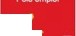 